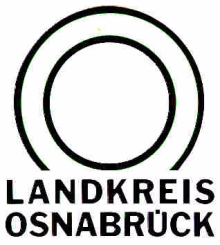 Landkreis Osnabrück	Sprechzeiten:	Der Landkreis im Internet:Am Schölerberg 1	Montag bis Freitag, 8.00 bis 13.00 Uhr.	http://www.lkos.de49082 Osnabrück	Donnerstag auch bis 17.30 Uhr.	Ansonsten nach VereinbarungBanner am Kreishaus wirbt für die Landesgartenschau in Bad IburgOsnabrück. Am 18. April eröffnet die Landesgartenschau in Bad Iburg. Nun wirbt auch der Landkreis Osnabrück weithin sichtbar für die zahlreichen Blumenschauen und Veranstaltungen: Am Kreishaus wurde jetzt ein acht Meter hohes und 3,50 Meter breites Banner installiert.Landrat Michael Lübbersmann und Ursula Stecker, Geschäftsführerin der LaGa-Durchführungsgesellschaft, nahmen das Banner in Augenschein. Sie zeigten sich überzeugt, dass die Landesgartenschau ein echtes Highlight im diesjährigen Landkreis-Veranstaltungskalender sein werde. Mit dem Banner könne weitere Aufmerksamkeit für das Angebot in Bad Iburg geschaffen werden.„Wir sind stolz, dass innerhalb weniger Jahre schon zum zweiten Mal eine Landesgartenschau in einer Mitgliedskommune des Landkreises stattfindet“, verwies Lübbersmann auf die Schau 2010 in Bad Essen. Lübbersmann betonte zudem, dass der Landkreis die Landesgartenschau in Bad Iburg gerne unterstütze – zumal das Osnabrücker Land selber profitiere: „Die LaGa ist zweifellos eine tolle Werbung für die gesamte Region. Es werden zahlreiche Besucherinnen und Besucher über die Grenzen des Landkreises hinaus Bad Iburg besuchen“, sagte der Landrat.Bildunterschrift:Großformatige Werbung für ein Veranstaltungshighlight 2018: Ursula Strecker, Geschäftsführerin der LaGa-Durchführungsgesellschaft, und Landrat Michael Lübbersmann nahmen jetzt das Werbebanner in Augenschein, das am Kreishaus für die Landesgartenschau in Bad Iburg wirbt.Foto: Landkreis Osnabrück/Henning Müller-DetertLandkreis Osnabrück  Postfach 25 09  49015 OsnabrückDer LandratDer LandratAn dieRedaktionReferat für Assistenzund Kommunikation-Pressestelle-Datum:	9.2.2018Zimmer-Nr.:	2063Auskunft erteilt:	Henning Müller-DetertDurchwahl:Referat für Assistenzund Kommunikation-Pressestelle-Datum:	9.2.2018Zimmer-Nr.:	2063Auskunft erteilt:	Henning Müller-DetertDurchwahl:Pressemitteilung
Tel.: (05 41) 501-Fax: (05 41) 501-e-mail:20634420mueller-detert@lkos.de